Класс: 1Тип урока: урок открытия новых знаний.Тема урока:  Сравнение чисел второго десятка.Цели урока: Создание условий для формирования умения сравнивать двузначные числа с опорой на их десятичный состав.Задачи урока:Научиться сравнивать двузначные числа, их разрядный состав.Повторить  приемы сравнения чисел.Развивать умения решать текстовые задачи.Планируемые результаты:Предметные: учащиеся научатся сравнивать двузначные числа с опорой на числовой луч и на их десятичный состав.Метапредметные:Познавательные: перерабатывать полученную информацию: делать выводы..Регулятивные: принимать и сохранять учебную задачу, соответствующую этапу обучения; осуществлять пошаговый контроль своих действий под руководством учителя.Коммуникативные: формировать умение работать в группе, находить общее решение, умение аргументировать своё предложение; развивать способность сохранять доброжелательное отношение друг к другу, взаимоконтроль и взаимопомощь по ходу выполнения задания.Личностные: воспринимают важность учёбы как интеллектуального труда и познания нового.Используемые педагогические технологии: технология проблемного обучения, информационно-коммуникационная, технология развивающего обучения, здоровьесберегающая технология.Методы обучения: деятельностный, проблемный, частично-поисковый.Формы организации познавательной деятельности: фронтальная, работа в парах и группах, индивидуальная работа, дифференцированная работа.Технологическая карта учебного занятия№п/пЭтапы урокаОсновные цели этапаВремяЧто делает учительЧто делают ученикиИнформационные ресурсы и инструментарийФормы оцениванияI Мотивация и целеполаганиеСоздать положительную мотивацию для изучения темы, показать значимость материала для решения практических задач, заинтересовать учеников3По секрету скажу вам: «Будет интересно!»Будем мы считать, писать, и решать задачи,
Чтоб сегодня, как всегда, в руки шла удача.Повторим материал, закрепим умения,
Чтобы каждый мог сказать: «Это всё умею я!!!»…-У вас на партах лежат квадратики трёх цветов с человечками ( красный, синий, жёлтый). – В одной старинной притче говорится о том, что всех людей можно разделить на несколько групп: люди знающие, которые уже все знают; люди ищущие, они хотят знать и ищут знания ; люди спящие, они ничего не хотят знать и ничего не ищут. Сейчас давайте попробуем заглянуть  внутрь себя и подумаем, какой «я» человек… Покажите того человечка, к которому вы себя можете отнести.Определяют, к какой группе могут себя отнести, выбирают квадратик соответствующего цвета и показывают его.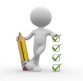 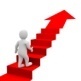 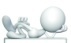 Устный опросIIАктуализация знанийВыявить уже имеющиеся знания или опыт учеников, на который будет опираться изучение новой темы.2Математики, мы раскрываем новые тайны.     Готовы ли вы сегодня к новым открытиям? - А работать на уроке предлагаю под девизом: Тот, кто хочет много знать,Должен сам все постигать!Согласны?- Давайте вспомним,  что мы делаем для открытия новых знаний?- МОЛОДЦЫ!!!- И так – в путь! Я уверенна,  у вас всё получится!!!!- Давайте вспомним, о чем мы говорили на прошлом уроке?-Прочитайте числа 20, 16,14,12,18,10-На какие группы можно разделить данные числа?- МОЛОДЦЫ!!!!-Посмотрите на доску и скажите, какое задание с этими числами я вам приготовила?На доске запись:                                                           16…12         14…10          12..20-На какие знания мы опираемся, когда сравнивали числа?- Сравните эти числа. - Что вы заметили при сравнении? - С чем вы столкнулись при выполнении 2 шага учебной деятельности? (на доске четыре карточки 1, 2, 3 , 4  в хаотичном порядке. Дети расставляют по порядку, т.к.математика- наука точная, на доске при перевороте карточек-1шаг – Я знаю.( вспоминаем, что знаем).2шаг – Надо. Какие знания необходимо открыть…( выясняем, что не знаем)3 шаг – Ищем сами способ открытия этих знаний.- О составе двузначных чисел.1 гр. – круглые числа 2 гр.- по цифре, указ. кол-во десятков:  14,12,16          - Сравнить эти числа.Способы сравнения: -Знания порядка следования чисел при счете, - числового отрезка – меньше то. число, которое стоит левее.или1--меньше то число, которое при счете было названо раньше, больше то число,-….позже;2--меньше то число, которое находится ближе к началу числового луча, больше то число,…-дальше от начала…- С проблемой,затруднением при выполнении задания. - Предположения детей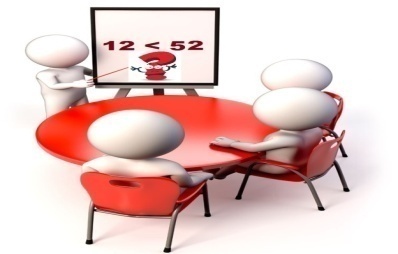 Учи.руhttps://uchi.ru/homeworks/teacher/new?stage=init&s=1&p=1&titlePath=9975&titlePath=9977Устный опросIIIПостановка учебной задачиСовместно с учениками определить задачи, которые нужно будет выполнить на уроке1- Кто догадался, над какой темой мы будем работать? - А каких именно?- Значит, чему мы будем учиться? Тема нашего урока: Сравнение чисел второго десятка - Давайте попробуем сформулировать цель нашего урока….-А что для этого надо сделать?.- Ребята, а где в жизни нам пригодятся эти знания сравнения двузначных чисел?Сравнение двузначных чисел.- От 10 до 20.- Сравнивать двузначные числа, опираясь на новые знания.- Научиться сравнивать двузначные числа, опираясь на новые знания.– Найти новый способ сравнения.- В магазине, в школе, дома сравнить температуру на градуснике и т.д.Устный опросIVИзучение нового материалаОрганизовать работу детей по изучению новой информации15Работа по учебникуС.65- Какие знания понадобятся, чтобы сравнить двузначные числа?-Как сравнить два числа?-  Молодцы!Пора нам отдохнуть.Физминутка  Капитан Краб «Делай так»  https://vk.com/video-113459316_456239045 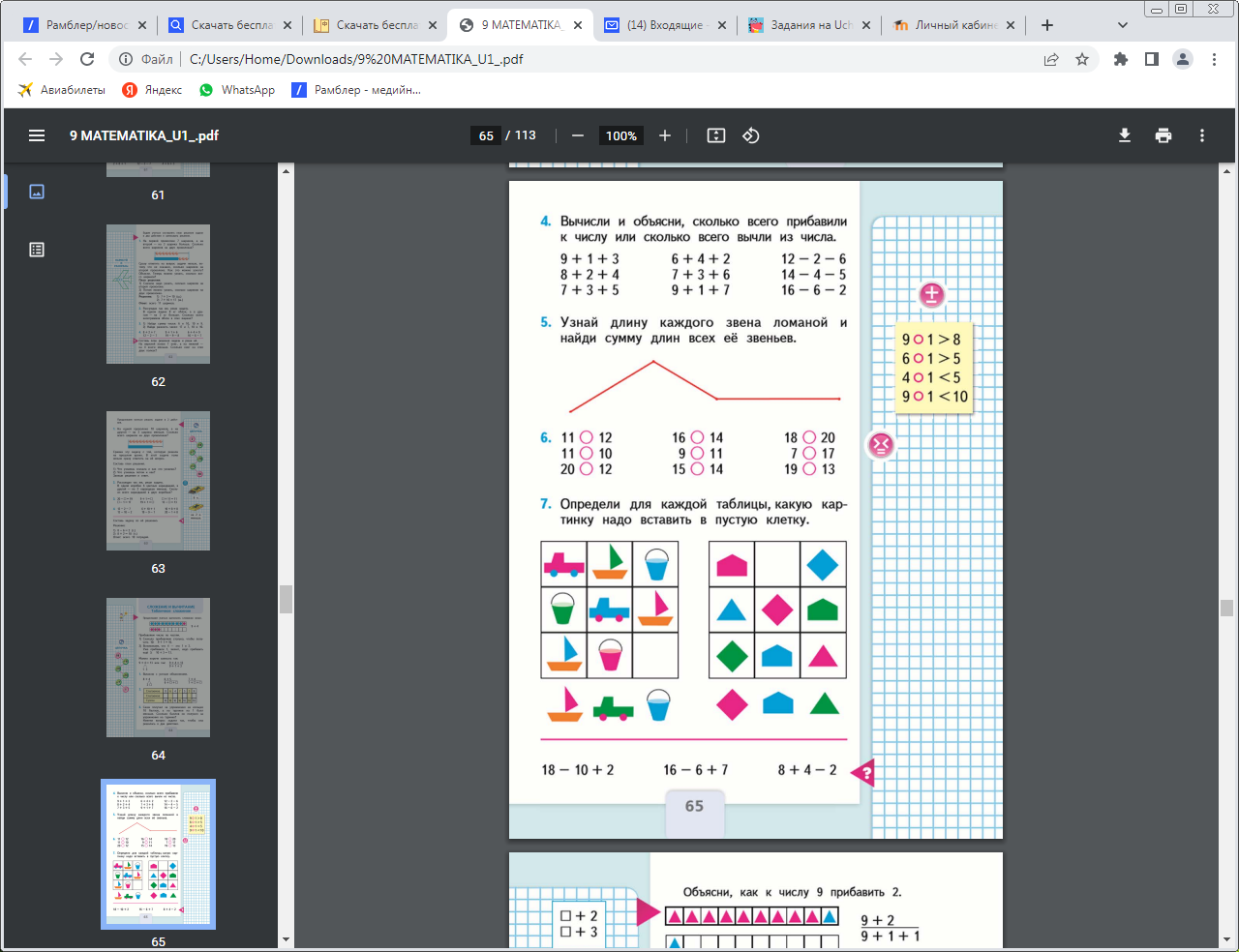 - Знания десятичного состава числа.11<12    16>14    18<20 и т.д.Вывод: если число десятков  в числах одинаково ,то больше то число, в котором больше единиц.Письменная работаVПервичное закреплениеОрганизовать работу детей по закреплению нового материала, выявить возникшие затруднения7- Кто попытается доказать, почему 12 < 19 ?- А может нам помочь графическая модель чисел?- Для чего мы построили графическую модель? Что мы видим с помощью графической модели?- Ученые проверяют свои открытия много раз и в различных ситуациях.Мы тоже будем на уроках тренироваться  сравнивать двухзначные числа.-Число 12 состоит из 1десятка и 2 единиц.Число 19 состоит из 1 десятка и 9 единиц.- 12 на числовом луче расположено левее числа 19.Приходят к выводу:опираясь на знания разрядного состава числа, мы можем сравнить любые двузначные числа.Письменная работаVIСамостоятельная работа по эталонуОрганизовать самостоятельную работу детей по применению новых знаний с самопроверкой10Предлагаю применить полученные знания на практике.- Давайте вспомним правила работы в группе.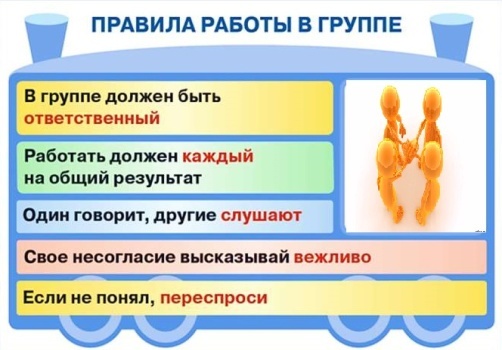 1 группа работает устно  с презентацией (см приложение)Тренажёр.pptx  2 группа работает на компьютерена сайте Яндекс учебник.Самопроверка Яндекс учебникhttps://education.yandex.ru/lab/classes/644257/library/mathematics/tab/timeline/lesson/52577031Комбинированная работаVIIВключение новых знаний в систему знаний и повторениеОбобщить полученные знания и умения, проверить, решены ли поставленные задачи, достигнуты ли цели урока5- Расположите числа второго десятка в порядке увеличения Какое самое маленькое число? Докажите.Какое самое большое число? Почему?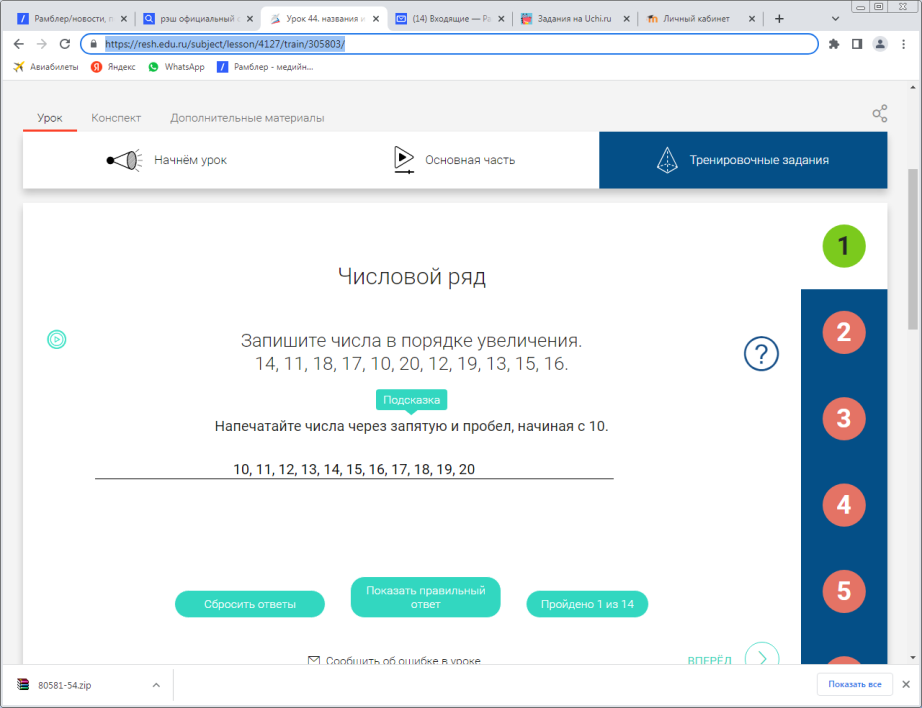 РЭШhttps://resh.edu.ru/subject/lesson/4127/train/305803/   Письменная работаVIIIРефлексияОрганизовать рефлексию2- Давайте вспомним цель, которую мы ставили в начале урока.- Можете ли сказать, что хорошо умеете сравнивать двузначные числа?- Давайте вернемся к притче, с которой мы начали урок. Как думаете, стали ли мы ближе к красному цвету?– Продвинулись ли мы к достижению нашей цели – знать больше?- Я предлагаю оценить : урок, ваше участие в нем, то, с чем вы сегодня уйдете с урока.Ваша самооценка совпала с моей . Вы сегодня работали отлично! Спасибо за урок!- Научиться сравнивать двузначные числа, опираясь на новые знания)- Да!- Да!- Продвинулись!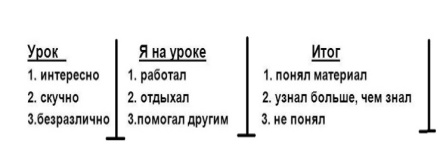 Рефлексия